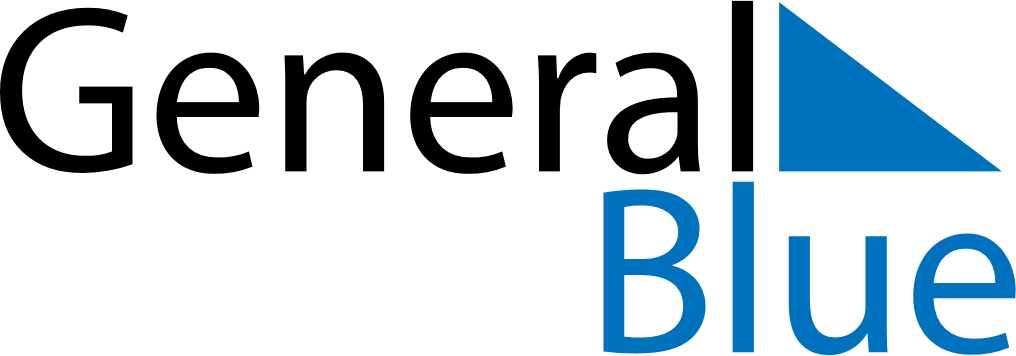 Meal PlannerJune 9, 2019 - June 15, 2019Meal PlannerJune 9, 2019 - June 15, 2019Meal PlannerJune 9, 2019 - June 15, 2019Meal PlannerJune 9, 2019 - June 15, 2019Meal PlannerJune 9, 2019 - June 15, 2019Meal PlannerJune 9, 2019 - June 15, 2019Meal PlannerJune 9, 2019 - June 15, 2019Meal PlannerJune 9, 2019 - June 15, 2019SundayJun 09MondayJun 10TuesdayJun 11WednesdayJun 12ThursdayJun 13FridayJun 14SaturdayJun 15BreakfastLunchDinner